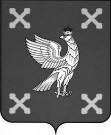 Управление образования администрации Шуйского муниципального районаПРИКАЗот    30.01.2023            № 26О проведении  муниципального конкурса творческих работ в рамках выставки декоративно-прикладного творчества            В соответствии с Положением о проведении областного конкурса декоративно-прикладного творчества среди обучающихся учреждений дополнительного образования и в целях выявления и поддержки талантливых и одаренных детей  и подростков, приобщения их к творческой деятельности приказываю:1. Провести с 1  февраля по 20 марта 2023 года  муниципальный конкурс творческих работ в рамках выставки декоративно-прикладного творчества.2. Утвердить Положение о проведении муниципального конкурса творческих работ в рамках выставки декоративно-прикладного творчества (прилагается).3. Руководителям образовательных учреждений организовать участие учащихся в муниципальном конкурсе согласно Положению.4. Контроль  за исполнением данного приказа возложить на главного специалиста отдела общего, дополнительного образования и воспитания Управления образования Скворцову  Е.Н. Начальник Управления образования администрации  Шуйского  муниципального района                                                           Е.А. ЛуковкинаПоложениео проведении муниципального конкурса творческих работ в рамках выставки декоративно-прикладного творчества 1.Общие положенияМуниципальный конкурс творческих работ в рамках выставки  декоративно-прикладного творчества (далее-Конкурс) проводится в целях популяризации разнообразных видов рукоделия, выявления и поддержки талантливых и одаренных детей и подростков, приобщения их к творческой деятельности.2.Участники В Кконкурсе принимают участие учащиеся и творческие объединения обучающихся образовательных учреждений Шуйского муниципального района. Возраст участников от 6 до 18 лет включительно.3. Руководство3.1. Организаторами конкурса являются Управление образования администрации Шуйского муниципального района и МАУДО «Центр творчества». Управление образования утверждает состав экспертной комиссии (приложение 1).3.2. Непосредственное проведение Конкурса осуществляет МАУДО «Центр творчества».3.3.Экспертная комиссия:-оценивает конкурсные работы согласно критериям оценки по каждому разделу;-выбирает победителей и призёров по каждому разделу.4. Порядок проведения Конкурса4.1. Выставка декоративно-прикладного творчества проводится с 20 марта по 30 марта 2023 года в и МАУДО «Центр творчества» по адресу: с. Китово, ул. Северная, д.3.4.2. Прием экспонатов осуществляется до 18 марта 2023  года  в МАУДО «Центр творчества». На конкурс принимаются как индивидуальные, так и коллективные работы по следующим разделам:4.3. Конкурс проводится по разделам:Батик (роспись по ткани);Бисероплетение: ткачество;Бумагопластика: объёмная аппликация, поп-ап, архитектурное макетирование, скульптуры.Валяние: объёмное (сухое и мокрое);Вышивка: гладь, ришелье, мережка, строчевая;Вязание крючком: кружева (скатерти, салфетки, воротники и т.п.);Выпиливание из фанеры;Изделия из соломки;Изделия из глины: посуда, скульптура, барельефы и т.п.;Ковроплетение, гобелен;Пластика. Изделия из полимерной глины: цветы, скульптура, украшения и т.п.;Резьба по дереву: геометрическая;Роспись по дереву (гжельская, мезенская, полховская, хохломская, городецкая, палехская, северодвинская, петриковская, костромская и т.п.);Изделия из дерева (точение на станке);Игрушка авторская (полностью созданная автором, включая создание оригинального образа, выкройки, росписи, костюма – собственного неповторимого стиля)4.4. Требования к экспонатам.На Конкурс принимаются экспонаты, ранее не участвовавшие в муниципальном этапе  выставки и не копирующие их.4.4. Требования к экспонатам:4.4.1. На выставку принимаются только экспонаты, представленные в выставочном исполнении и ранее не участвовавшие в выставке и не копирующие их. Картины и панно должны быть оформлены в рамки, иметь жёсткую основу. Представленные на выставку экспонаты должны быть полностью подготовлены к демонстрации (наличие петель, крепежей, подставок и т.п.).Организаторы имеют право не выставлять экспонаты низкого качества исполнения.4.3.2. Размер этикетки: высота– 5 см, длина – 8 см. Шрифт 14, интервал одинарный.4.3.3 Доставка экспонатов осуществляется образовательным учреждением, направляющим экспонаты на выставку. Упаковка и транспортировка экспонатов должны полностью исключить их повреждение.4.3.4. На конкурс не принимаются работы в тех случаях, если:-отсутствуют соответствующие документы: список (приложение 2), этикетка;5. Подведение итогов выставки5.1. Призовые места определяются в каждом разделе.5.2. Победители (1 место) и призёры (2 и 3 места) в каждом разделе награждаются дипломами Управления образования Шуйского муниципального района.5.3. Все участники  выставки награждаются благодарностями за участие от МАУДО Центр творчества6. Критерии оценки КонкурсаПо каждому разделу выставки Экспертная комиссия руководствуется одними и теми же критериями оценки работ:Техническая реализация:-уровень мастерства, владение выбранной техникой;-уровень техники исполнения;-качество изготовления.-сложность изготовления;-объём работы.Техническая эстетика, дизайн:-эстетический вид изделия (оформление изделия);-художественная выразительность;-единство стилевого, художественного и образного решения изделия.Творческий подход к выполнению работы:-оригинальность замысла, его художественное воплощение;-использование народных традиций, приемов;-композиционное решение работы;-новаторство, авторская уникальность.Приложение 1Состав экспертной комиссии конкурса творческих работ в рамках выставки декоративно-прикладного творчестваСкворцова Е.Н. - главный специалист отдела общего, дополнительного образования и воспитания Управления образования,Курченкова Е.Н. – директор МАУДО «Центр творчества»,Порошина Н.Н. – заместитель директора по учебно-воспитательной работе МАУДО «Центр творчества»,Галактионова И.А. – педагог- организатор МАУДО «Центр творчества».Приложение 2С П И С О Кэкспонатов и участников выставки декоративно-прикладного творчества (20___г.)от __________________________________________________________(название учреждения, объединения)Директор учреждения_________________ /_____________________/Сдал:________________________Принял:______________________Дата______________________Приложениек приказу Управления образованияадминистрации Шуйского муниципального районаот  30.01.2023       № 26Образовательное учреждениеПанно «Кошки»Бисероплетение (вышивка)Иванова Александра,14 летпедагог: Иванова Светлана Ивановна№п/пНазвание работыФ.И.О. ребенка(полностью)Дата рождения,(число, месяц, год)Домашний адрес(Индекс, район, город, улица, дом, квартира)Ф.И.О. педагога(полностью)Название объединенияДомашний адрес,дата рождения,контактный телефонНазвание раздела выставкиНазвание раздела выставкиНазвание раздела выставкиНазвание раздела выставкиНазвание раздела выставкиНазвание раздела выставкиНазвание раздела выставкиНазвание экспонатаНазвание экспонатаНазвание экспоната